gnr.i.271.6.2021SPECYFIKACJA WARUNKÓW ZAMÓWIENIA (SWZ)Odbiór i zagospodarowanie odpadów komunalnych 
z terenu Gminy Polanów w 2023 rokuSzacunkowa wartość zamówienia przekracza progi unijne określone na podstawie art. 3 ustawy z dnia 11 września 2019r - Prawo Zamówień Publicznych(tj. 2021r, poz. 1129 ze zm.)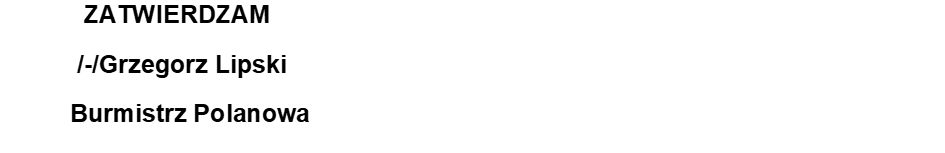 Polanów, dnia 27 lipca 2022 r.ZAMAWIAJĄCY:Nazwa Zamawiającego:	Gmina PolanówREGON:	330920660NIP:	499-04-65-414Miejscowość Adres:	Polanów, ul. Wolności 4Strona internetowa:	https://bip.polanow.pl Adres e-mail:	um@polanow.euAdres skrytki e-puap:	/wl6adi161y/skrytkaTel./fax.:	(94) 318-83-51 / (94) 318-83-29 
Godziny urzędowania: 	7:30-15:30 od poniedziałku do środy	7:30-16:00 czwartek	7:30-15:00 piątekTRYB UDZIELENIA ZAMÓWIENIATryb przetargu nieograniczonego o wartości szacunkowej przekraczającej wyrażoną w złotych równowartość kwoty 214 000 euro, w procedurze odwróconej – art. 139 ustawy pzp.W sprawach nieuregulowanych w niniejszej SWZ mają zastosowanie przepisy ustawy Pzp.Do czynności podejmowanych przez Zamawiającego i Wykonawców stosować się będzie przepisy ustawy z dnia 23 kwietnia 1964 r. – Kodeks cywilny (Dz.U. z 2020r. poz. 1740), jeżeli przepisy ustawy Pzp nie stanowią inaczej. Zamawiający nie dokonuje podziału zamówienia na części. Tym samym zamawiający nie dopuszcza ofert częściowych, o których mowa w art. 7 pkt 15 ustawy pzp. Nie dopuszcza się składania ofert wariantowych, o których mowa w art. 92 ustawy pzp.Zamawiający nie przewiduje udzielenia zmówienia o których mowa w art. 214 ust.1 pkt 7  ustawy Pzp. Nie przewiduje się zawarcia umowy ramowej. Zamawiający nie przewiduje zastosowania dynamicznego systemu zakupów.Zamawiający nie przeprowadzał dialogu technicznego.Zamawiający nie przewiduje zebrania Wykonawców.Zamawiający nie przewiduje udzielenia zaliczek na poczet wykonania zamówienia.Rozliczenia między Zamawiającym, a Wykonawcą prowadzone będą w  polskich złotych (PLN). Nie przewiduje się rozliczeń w walutach obcych. Zamawiający nie przewiduje przeprowadzenia aukcji elektronicznej, o której mowa w art. 308 ust.1 ustawy Pzp.Postępowanie o udzielenie zamówienia prowadzi się w języku polskim.Zamawiający nie przewiduje obowiązku odbycia przez wykonawcę wizji lokalnej oraz sprawdzenia przez wykonawcę dokumentów niezbędnych do realizacji zamówienia dostępnych na miejscu u zamawiającego.Wymaga się, aby Wykonawca zdobył wszystkie informacje, które mogą być konieczne do przygotowania oferty oraz podpisania umowy. Wybrany Wykonawca jest zobowiązany do zawarcia umowy w terminie i miejscu wyznaczonym przez Zamawiającego. Zamawiający nie przewiduje zwrotu kosztów udziału Wykonawców w postępowaniu .Wykonawcą może być osoba fizyczna, osoba prawna lub jednostka organizacyjna nieposiadającą osobowości prawnej.Wykonawca może powierzyć wykonanie części zamówienia podwykonawcy.PRZEDMIOT ZAMÓWIENIAUsługi Kody CPV: 90500000-2 Usługi związane z odpadami,90511100-3 Usługi gromadzenia stałych odpadów miejskich,90511200-4 Usługi gromadzenia odpadów pochodzących z gospodarstw domowych,90512000-9 Usługi transportu odpadów,90513100-7 Usługi wywozu odpadów pochodzących z gospodarstw domowych,90513200-8 Usługi wywozu stałych odpadów miejskich,90514000-3 Usługi recyklingu odpadów,90533000-2 Usługi gospodarki odpadami.2.1.Przedmiot zamówienia:Przedmiotem zamówienia jest odbiór i zagospodarowanie odpadów komunalnych objętych systemem gospodarowania odpadami komunalnymi, powstających na terenie Gminy Polanów. Systemem gospodarowania odpadami komunalnymi Gminy Polanów objęte są wszystkie nieruchomości, na których zamieszkują mieszkańcy oraz wskazane w niniejszym OPZ nieruchomości, na których nie zamieszkują mieszkańcy, a powstają odpady komunalne oraz odbiór odpadów komunalnych dostarczanych do Punktu Selektywnej Zbiórki Odpadów Komunalnych w Polanowie.  Szczegółowy opis przedmiotu zamówienia zawarty jest w załączniku nr 1 do swz.Zamawiający stosownie do art. 29 ust. 3a ustawy, wymaga zatrudnienia przez wykonawcę na podstawie umowy o pracę osób wykonujących wskazane przez Zamawiającego czynności w zakresie realizacji zamówienia, których wykonanie polega na wykonaniu pracy w sposób określony w art. 22 § 1 ustawy z dnia 26 czerwca 1974 r. - Kodeks Pracy (Dz.U.2022 r., poz. 1510):czynności niezbędnych do realizacji zamówienia, których dotyczą wymagania zatrudnienia na podstawie umowy o pracę przez wykonawcę osób wykonujących czynności w trakcie realizacji zamówienia:kierowcy i obsługa techniczna pojazdów wykorzystywanych do wykonania przedmiotu zamówienia,prace fizyczne bezpośrednio związane z odbiorem odpadów komunalnych (w szczególności: opróżnianie pojemników, załadunek worków do pojazdów specjalistycznych przystosowanych do odbioru odpadów),koordynowanie zadań Wykonawcy w zakresie realizacji zamówienia.sposobu dokumentowania zatrudnienia osób oraz uprawnienia zamawiającego w zakresie kontroli spełniania przez wykonawcę wymagań, 
o których mowa w art. 29 ust. 3a:dane osób (imię i nazwisko oraz stanowisko pracy) wykonujących czynności wskazane w pkt a) zostaną ujęte w formie wykazu i przekazane Zamawiającemu w terminie 10 dni od podpisania umowy. Zamawiający zastrzega sobie prawo przeprowadzenia kontroli na miejscu wykonywania zamówienia w celu weryfikacji czy osoby wykonujące czynności przy realizacji zamówienia są osobami wskazanymi przez wykonawcę;sankcje z tytułu niespełnienia wymagań, o których mowa w art. 29 ust. 3a:
W przypadku niewywiązania się z obowiązku, o którym mowa w pkt a) i b), Zamawiający będzie uprawniony do złożenia wniosku o przeprowadzenie kontroli przez Państwową Inspekcję Pracy. IV. TERMIN WYKONANIA ZAMÓWIENIAZamówienie należy wykonać w okresie od dnia 01.01.2023 r. do dnia 31.12.2023 r.V. PODWYKONAWCYZamawiający nie przewiduje na podstawie art. 121 pzp zastrzeżenia osobistego wykonania przez Wykonawcę kluczowych części zamówienia.W przypadku zamówień na roboty budowlane oraz usługi, które mają być wykonane w miejscu podlegającym bezpośredniemu nadzorowi zamawiającego, zamawiający żąda, aby przed przystąpieniem do wykonania zamówienia wykonawca podał nazwy, dane kontaktowe oraz przedstawicieli, podwykonawców zaangażowanych w takie roboty budowlane lub usługi, jeżeli są już znani. Wykonawca zawiadamia zamawiającego o wszelkich zmianach w odniesieniu do informacji, o których mowa w zdaniu pierwszym, w trakcie realizacji zamówienia, a także przekazuje wymagane informacje na temat nowych podwykonawców, którym w późniejszym okresie zamierza powierzyć realizację robót budowlanych lub usług.Wykonawca, który zamierza powierzyć wykonanie części zamówienia podwykonawcom, w celu wykazania braku istnienia wobec nich podstaw wykluczenia z udziału w postępowaniu, składa oświadczenie w formie JEDZ dotyczące podwykonawców.Jeżeli powierzenie podwykonawcy wykonania części zamówienia na roboty budowlane lub usługi następuje w trakcie jego realizacji, wykonawca na żądanie zamawiającego przedstawia oświadczenie w formie JEDZ w celu wykazania braku podstaw wykluczenia wobec tego podwykonawcy.Jeżeli zamawiający stwierdzi, że wobec danego podwykonawcy zachodzą podstawy wykluczenia, wykonawca obowiązany jest zastąpić tego podwykonawcę lub zrezygnować z powierzenia wykonania części zamówienia podwykonawcy.Powierzenie wykonania części zamówienia podwykonawcom nie zwalnia wykonawcy z odpowiedzialności za należyte wykonanie tego zamówienia.POLEGANIE NA ZDOLNOŚCIACH LUB SYTUACJI INNYCH PODMIOTÓWW celu potwierdzenia spełniania warunków udziału w postępowaniu, wykonawca może polegać na potencjale podmiotu trzeciego na zasadach opisanych w art. 118-123 ustawy pzp. Podmiot trzeci na potencjał którego wykonawca powołuje się w celu wykazania spełnienia warunków udziału w postepowaniu, nie może podlegać wykluczeniu na podstawie art. 108 oraz 109 ust. 1 pkt 1 i 4 ustawy Ppz.VI. WYKONAWCY WSPÓLNIE UBIEGAJACY SIĘ O ZAMÓWIENIEWykonawcy mogą wspólnie ubiegać się o zamówienie.Wykonawcy występujący wspólnie muszą ustanowić pełnomocnika do reprezentowania ich w postępowaniu o udzielenie zamówienia lub do reprezentowania w postępowaniu i zawarcia umowy w sprawie zamówienia publicznego. Pełnomocnictwo musi być złożone w formie oryginału lub kopii poświadczonej notarialnie.Przepisy dotyczące wykonawcy stosuje się odpowiednio do wykonawców wspólnie ubiegających się o zamówienie.W przypadku Wykonawców wspólnie ubiegających się o udzielenie zamówienia, żaden z nich nie może podlegać wykluczeniu z powodu niespełnienia warunków o których mowa w 108 oraz 109 ust. 1 pkt 1 i 4 ustawy Pzp.Wykonawcy wspólnie ubiegający się o zamówienie muszą wykazać, że spełniają warunki określone w art. 118 pkt 2-4 Pzp.W odniesieniu do oferty wspólnej każdy z Wykonawców składa odrębnie wymagane dokumenty. Jeżeli oferta Wykonawców występujących wspólnie zostanie wybrana przez Zamawiającego jako najkorzystniejsza, Zamawiający będzie żądał przed zawarciem umowy w/s zamówienia publicznego umowy regulującej współpracę Wykonawców. VII. INFORMACJE O SPOSOBIE POROZUMIEWANIA SIĘ ZAMAWIAJĄCEGO Z WYKONAWCAMI ORAZ PRZEKAZYWANIA OŚWIADCZEŃ I DOKUMENTÓWW postępowaniu o udzielenie zamówienia komunikacja pomiędzy Zamawiającym a Wykonawcami odbywa się przy użyciu miniPortalu. https://miniportal.uzp.gov.pl, ePUAPu https://epuap.gov.pl/wps/portal,poczty elektronicznej: m.dworakowska@polanow.eu oraz strony internetowej Zamawiającego: https://bip.polanow.plOfertę [Formularz ofertowy, JEDZ/E, Zobowiązanie/a podmiotu/ów trzeciego/ich (jeżeli dotyczy), pełnomocnictwo/a (jeżeli dotyczy), dokument potwierdzający wniesienie wadium w formie innej niż pieniężna (jeżeli dotyczy)] w postępowaniu Wykonawca składa za pośrednictwem Formularza do złożenia, zmiany wycofania oferty lub wniosku dostępnego na ePUAP oraz udostępnionego przez miniPortal.W postępowaniu o udzielenie zamówienia składanie oświadczeń lub dokumentów, wniosków, zawiadomień oraz przekazywanie informacji innych niż wymienione w ppkt 2 odbywa się elektronicznie za pomocą poczty elektronicznej na adres mailowy m.dworakowska@polanow.euWe wszelkiej korespondencji związanej z niniejszym postępowaniem Zamawiający i Wykonawcy posługują się numerem ogłoszenia TED lub ID postępowania.Przekazując oświadczenia lub dokumenty, wnioski, zawiadomienia oraz informacje za pośrednictwem poczty elektronicznej, Zamawiający lub Wykonawca na żądanie drugiej strony niezwłocznie potwierdza fakt ich otrzymania. W przypadku niepotwierdzenia ze strony Wykonawcy odbioru przesłanych informacji (pomimo takiego żądania) Zamawiający uzna, że wiadomość została skutecznie przekazana do Wykonawcy po wydrukowaniu prawidłowego komunikatu poczty elektronicznej o wysłaniu informacji.Za datę przekazania za pośrednictwem ePUAP oferty, o której mowa w ppkt 2 przyjmuje się datę jej przekazania na ePUAP.Wykonawca zamierzający wziąć udział w postępowaniu o udzielenie zamówienia publicznego musi posiadać konto na ePUAP. Wykonawca posiadający konto na ePUAP ma dostęp m.in. do formularza do złożenia, zmiany, wycofania oferty lub wniosku.Wymagania techniczne i organizacyjne dotyczące złożenia oferty, o której mowa w ppkt 2 opisane zostały w Regulaminie korzystania z systemu miniPortal oraz Instrukcji użytkownika systemu miniPortal-ePUAP, zgodnie z którymi Wykonawcy są zobowiązani postępować.Maksymalny rozmiar plików przesyłanych za pośrednictwem dedykowanego formularza do złożenia, zmiany, wycofania ofert lub wniosku wynosi 150 MB. Osobami upoważnionymi przez Zamawiającego do kontaktowania się z Wykonawcami są:w zakresie przedmiotu zamówienia: w sprawach procedury przetargowej: Małgorzata Dworakowska w sprawach związanych z przedmiotem zamówienia: Justyna PlucińskaVIII. WARUNKI UDZIAŁU W POSTĘPOWANIU1. O udzielenie zamówienia mogą ubiegać się wykonawcy, którzy:1.1. Nie podlegają wykluczeniu z postępowania o udzielenie zamówienia na podstawie art. 108 ust. 1 oraz 109 ust. 1 pkt 1 i 4 ustawy Pzp;1.2. Spełniają warunki udziału w postępowaniu, o których mowa w art. 112 ust. 2 ustawy pzp, określone przez zamawiającego w ogłoszeniu o zamówieniu oraz w SWZ, które mogą dotyczyć:uprawnień do prowadzenia określonej działalności lub zawodowej, o ile wynika to z odrębnych przepisów:Zamawiający uzna, że Wykonawca spełnia ten warunek, jeżeli:1)	posiada wpis do rejestru działalności regulowanej w zakresie odbierania odpadów komunalnych prowadzonego przez Burmistrza Polanowa i spełnia warunki wykonywania działalności w zakresie odbierania odpadów komunalnych od właścicieli nieruchomości (zgodnie z przepisami wynikającymi z obowiązującej ustawy z dnia 13 września 1996 r. o utrzymaniu czystości i porządku w gminach (Dz.U.2022 r., poz. 1297), w  zakresie wszystkich odpadów objętych niniejszym zamówieniem;2)	zezwolenie na zbieranie odpadów wydane, w drodze decyzji przez organ właściwy odpowiednio ze względu na miejsce zbierania, zgodnie z ustawą z dnia 14 grudnia 2012 r. o odpadach (Dz.U. z 2022 r., poz. 699)3)	posiada wpis do rejestru BDO,sytuacji ekonomicznej lub finansowej;Zamawiający uzna, że Wykonawca spełnia ten warunek jeżeli: wykaże, że jest ubezpieczony od odpowiedzialności cywilnej w zakresie prowadzonej działalności gospodarczej związanej z przedmiotem zamówienia na sumę gwarancyjną nie niższą niż 1 000 000,00 zł. zdolności technicznej lub zawodowej;Zamawiający uzna, że Wykonawca spełnia ten warunek jeżeli:posiada wiedzę i doświadczenie w zakresie odpowiadającym przedmiotowi umowy tj.: w okresie ostatnich 3 lat przed upływem terminu składania ofert w ciągu następujących po sobie 12 miesięcy, a jeżeli okres prowadzenia działalności jest krótszy, to w tym okresie, wykonał lub wykonuje minimum: jedną usługę odbierania odpadów komunalnych oraz jedną usługę w zakresie obsługi punktu selektywnej zbiórki odpadów komunalnych o masie łącznej co najmniej 2000 Mg (dwa tysiące) w ciągu roku.2) dysponuje następującym potencjałem technicznym:W celu potwierdzenia spełniania przez Wykonawcę w/w warunku wykonawca musi złożyć wykaz zawierający wymagane maszyny i urządzenia oraz posiadanie bazy przez Wykonawcę – na druku stanowiącym załącznik nr 8 do SWZWykonawca musi dysponować sprzętem do wykonania zamówienia w tym minimum:1) co najmniej 2 pojazdami przystosowanymi do odbierania zmieszanych odpadów komunalnych;2)	co najmniej 2 pojazdami przystosowanymi do odbierania selektywnie zebranych odpadów komunalnych,3) co najmniej jeden mały pojazd przystosowany do odbierania odpadów zmieszanych z trudnodostępnych miejsc,4)	co najmniej jeden mały pojazd przystosowany do odbierania odpadów z trudnodostępnych miejsc,5) co najmniej 1 pojazd HDS do odbioru selektywnie zebranych odpadów w pojemnikach. 6) co najmniej 1 pojazd do odbierania odpadów bez funkcji kompaktującej.7) odpowiednia ilość pojemników dla nieruchomości zamieszkałych i niezamieszkałych, wyposażenia PSZOK.8) odpowiednia ilość worków na odpady selektywne i zmieszane.9) Wykonawca musi posiadać odpowiednią do przedmiotu zamówienia bazę magazynowo - transportową z zapleczem techniczno-biurowym, spełniającą wymagania przepisów, m.in. budowlanych, sanitarnych, ochrony środowiska; zlokalizowana na terenie Gminy Polanów lub w odległości nie większej niż 60 km od granicy Gminy, zgodnie z przepisami ustawy z dnia 13 września 1996 r. o  utrzymaniu czystości i porządku w gminach (Dz. U. z 2022 r. poz.1297), w tym w szczególności wymagania określone w Rozporządzeniu Ministra Środowiska z  dnia 11 stycznia 2013 r. (Dz.U.2013.122) w sprawie szczegółowych wymagań w zakresie odbierania odpadów komunalnych od właścicieli nieruchomości tj. § 2 ww. rozporządzenia.10)	odpowiednia ilość worków na odpady selektywne i nieselektywne.Uwaga:Zamawiający przed podpisaniem umowy zastrzega sobie prawo sprawdzenia czy wybrany wykonawca dysponuje wykazanym w ofercie sprawnym sprzętem oraz bazą.Zamawiający dokona wstępnej oceny spełniania przez wykonawców warunków udziału w postępowaniu oraz brak podstaw do wykluczenia wykonawcy na podstawie załączonych oświadczeń i dokumentów, o których mowa w rozdziale X SWZ metodą – spełnia/nie spełnia.IX. PODSTAWY WYKLUCZENIA WYKONAWCY9.1.Zamawiający wykluczy z postępowania wykonawców, wobec których zachodzą podstawy wykluczenia, o których mowa w art. 108 oraz art. 109 ust. 1 pkt 1 i 4 ustawy Pzp.: 9.1.1. art. 108 Pzp1. Z postępowania o udzielenie zamówienia wyklucza się wykonawcę:1) będącego osobą fizyczną, którego prawomocnie skazano za przestępstwo:a) udziału w zorganizowanej grupie przestępczej albo związku mającym na celu popełnienie przestępstwa lub przestępstwa skarbowego, o którym mowa w art. 258 Kodeksu karnego,b) handlu ludźmi, o którym mowa w art. 189a Kodeksu karnego,c) 13 o którym mowa w art. 228-230a, art. 250a Kodeksu karnego, w art. 46-48 ustawy z dnia 25 czerwca 2010 r. o sporcie (Dz. U. z 2020 r. poz. 1133 oraz z 2021 r. poz. 2054) lub w art. 54 ust. 1-4 ustawy z dnia 12 maja 2011 r. o refundacji leków, środków spożywczych specjalnego przeznaczenia żywieniowego oraz wyrobów medycznych (Dz. U. z 2021 r. poz. 523, 1292, 1559 i 2054),d) finansowania przestępstwa o charakterze terrorystycznym, o którym mowa w art. 165a Kodeksu karnego, lub przestępstwo udaremniania lub utrudniania stwierdzenia przestępnego pochodzenia pieniędzy lub ukrywania ich pochodzenia, o którym mowa w art. 299 Kodeksu karnego,e) o charakterze terrorystycznym, o którym mowa w art. 115 § 20 Kodeksu karnego, lub mające na celu popełnienie tego przestępstwa,f) powierzenia wykonywania pracy małoletniemu cudzoziemcowi, o którym mowa w art. 9 ust. 2 ustawy z dnia 15 czerwca 2012 r. o skutkach powierzania wykonywania pracy cudzoziemcom przebywającym wbrew przepisom na terytorium Rzeczypospolitej Polskiej (Dz. U. poz. 769 oraz z 2020 r. poz. 2023),g) przeciwko obrotowi gospodarczemu, o których mowa w art. 296-307 Kodeksu karnego, przestępstwo oszustwa, o którym mowa w art. 286 Kodeksu karnego, przestępstwo przeciwko wiarygodności dokumentów, o których mowa w art. 270-277d Kodeksu karnego, lub przestępstwo skarbowe,h) o którym mowa w art. 9 ust. 1 i 3 lub art. 10 ustawy z dnia 15 czerwca 2012 r. o skutkach powierzania wykonywania pracy cudzoziemcom przebywającym wbrew przepisom na terytorium Rzeczypospolitej Polskiej- lub za odpowiedni czyn zabroniony określony w przepisach prawa obcego;2) jeżeli urzędującego członka jego organu zarządzającego lub nadzorczego, wspólnika spółki w spółce jawnej lub partnerskiej albo komplementariusza w spółce komandytowej lub komandytowo-akcyjnej lub prokurenta prawomocnie skazano za przestępstwo, o którym mowa w pkt 1;3) wobec którego wydano prawomocny wyrok sądu lub ostateczną decyzję administracyjną o zaleganiu z uiszczeniem podatków, opłat lub składek na ubezpieczenie społeczne lub zdrowotne, chyba że wykonawca odpowiednio przed upływem terminu do składania wniosków o dopuszczenie do udziału w postępowaniu albo przed upływem terminu składania ofert dokonał płatności należnych podatków, opłat lub składek na ubezpieczenie społeczne lub zdrowotne wraz z odsetkami lub grzywnami lub zawarł wiążące porozumienie w sprawie spłaty tych należności;4) wobec którego prawomocnie orzeczono zakaz ubiegania się o zamówienia publiczne;5) jeżeli zamawiający może stwierdzić, na podstawie wiarygodnych przesłanek, że wykonawca zawarł z innymi wykonawcami porozumienie mające na celu zakłócenie konkurencji, w szczególności jeżeli należąc do tej samej grupy kapitałowej w rozumieniu ustawy z dnia 16 lutego 2007 r. o ochronie konkurencji i konsumentów, złożyli odrębne oferty, oferty częściowe lub wnioski o dopuszczenie do udziału w postępowaniu, chyba że wykażą, że przygotowali te oferty lub wnioski niezależnie od siebie;6) jeżeli, w przypadkach, o których mowa w art. 85 ust. 1, doszło do zakłócenia konkurencji wynikającego z wcześniejszego zaangażowania tego wykonawcy lub podmiotu, który należy z wykonawcą do tej samej grupy kapitałowej w rozumieniu ustawy z dnia 16 lutego 2007 r. o ochronie konkurencji i konsumentów, chyba że spowodowane tym zakłócenie konkurencji może być wyeliminowane w inny sposób niż przez wykluczenie wykonawcy z udziału w postępowaniu o udzielenie zamówienia.2. Z postępowania o udzielenie zamówienia, w przypadku zamówienia o wartości równej lub przekraczającej wyrażoną w złotych równowartość kwoty dla robót budowlanych - 20 000 000 euro, a dla dostaw lub usług - 10 000 000 euro, wyklucza się wykonawcę, który udaremnia lub utrudnia stwierdzenie przestępnego pochodzenia pieniędzy lub ukrywa ich pochodzenie, w związku z brakiem możliwości ustalenia beneficjenta rzeczywistego, w rozumieniu art. 2 ust. 2 pkt 1 ustawy z dnia 1 marca 2018 r. o przeciwdziałaniu praniu pieniędzy oraz finansowaniu terroryzmu (Dz. U. z 2020 r. poz. 971, 875, 1086 i 2320 oraz z 2021 r. poz. 187 i 815).9.1.2.  art. 109 ust. 1 pkt. 1 i 4 Pzp., tj.: a) wykonawcę który naruszył obowiązki dotyczące płatności podatków, opłat lub składek na ubezpieczenia społeczne lub zdrowotne, z wyjątkiem przypadku, o którym mowa w art. 108 ust. 1 pkt 3, chyba że wykonawca odpowiednio przed upływem terminu do składania wniosków o dopuszczenie do udziału w postępowaniu albo przed upływem terminu składania ofert dokonał płatności należnych podatków, opłat lub składek na ubezpieczenia społeczne lub zdrowotne wraz z odsetkami lub grzywnami lub zawarł wiążące porozumienie w sprawie spłaty tych należności;b) wykonawcę w stosunku do którego otwarto likwidację, ogłoszono upadłość, którego aktywami zarządza likwidator lub sąd, zawarł układ z wierzycielami, którego działalność gospodarcza jest zawieszona albo znajduje się on w innej tego rodzaju sytuacji wynikającej z podobnej procedury przewidzianej w przepisach miejsca wszczęcia tej procedury.9.2.Wykluczenie Wykonawcy następuje zgodnie z art. 111 Pzp. 9.3. Wykonawca może zostać wykluczony przez zamawiającego na każdym etapie postępowania o udzielenie przedmiotowego zamówienia.X. WYKAZ OŚWIADCZEŃ I DOKUMENTÓW, POTWIERDZAJĄCYCH SPEŁNIANIE WARUNKÓW UDZIAŁU W POSTĘPOWANIU ORAZ BRAK PODSTAW DO WYKLUCZENIA1. DOKUMENTY I OŚWIADCZENIA WYMAGANE OD WSZYSTKICH WYKONAWCÓW, KTÓRE NALEŻY ZŁOŻYĆ WRAZ Z OFERTĄ: Formularz ofertowy załącznik nr 2 do SWZ,Jednolity Europejski Dokument Zamówienia Wykonawcy/ów, aktualny na dzień składania ofert (zwany dalej jednolity dokument JEDZ) wypełniony wg wzoru stanowiącego Załącznik nr 3 do SWZ dostępną również pod adresem internetowym: https://www.uzp.gov.pl/baza-wiedzy/prawo-zamowien-publicznych-regulacje/prawo-krajowe/jednolity-europejski-dokument-zamowieniaNa ww. stronie zamieszczone są:Rozporządzenie Wykonawcze Komisji (UE) 2016/7 z dnia 5 stycznia 2016r. ustanawiające standardowy formularz jednolitego europejskiego dokumentu zamówieniaInstrukcja wypełniania JEDZ/ESPDEdytowalna wersja formularza Jednolitego Europejskiego Dokumentu ZamówieniaElektroniczne narzędzie do wypełniania JEDZ/ESPDW przypadku wspólnego ubiegania się o zamówienie przez Wykonawców jednolite dokumenty JEDZ składa każdy z Wykonawców wspólnie ubiegających się o zamówienieUwaga:W odniesieniu do Kryteriów kwalifikacji Część IV dokumentu JEDZ Wykonawca może ograniczyć się do wypełnienia Sekcji α (alfa): ”Ogólne oświadczenia dotyczące wszystkich kryteriów kwalifikacji”.Wykonawca zobowiązany jest złożyć JEDZ w oryginale, pod rygorem nieważności, w postaci elektronicznej opatrzonej kwalifikowanym podpisem elektronicznym, a następnie wraz z plikami stanowiącymi ofertę skompresować do jednego pliku archiwum (ZIP). JEDZ podmiotów składających ofertę wspólnie oraz podmiotów udostępniających potencjał powinny mieć formę dokumentu elektronicznego, podpisanego kwalifikowanym podpisem elektronicznym przez każdego z nich w zakresie, w jakim potwierdzają okoliczności, o których mowa w treści art. 112-118 ustawy pzp.Jednolite Europejskie Dokumenty Zamówienia dotyczące podmiotów trzecich jeżeli powołuje się na ich zasoby w celu wykazania spełniania warunków udziału w postępowaniuJednolite Europejskie Dokumenty Zamówienia dotyczące podwykonawców, w przypadku zamiaru powierzenia wykonania części zamówienia podwykonawcom,Dowód wniesienia wadium wraz ze wskazaniem rachunku bankowego, na który Zamawiający winien zwrócić wadium (w przypadku wniesienia wadium w pieniądzu). Zobowiązanie innego podmiotu, na zasobach którego polega Wykonawca, do oddania do dyspozycji Wykonawcy niezbędnych zasobów na potrzeby realizacji zamówienia. Pełnomocnictwo złożone w formie oryginału lub kopii poświadczonej notarialnie. W przypadku podpisywania oferty przez osoby nie wymienione w odpisie z właściwego rejestru – pełnomocnictwo do podpisania oferty lub podpisania oferty i zawarcia umowy. W przypadku podmiotów występujących wspólnie pełnomocnictwo podpisane przez upoważnionych przedstawicieli każdego z podmiotów występujących wspólnie, do reprezentowania w postępowaniu.Zamawiający, zgodnie z art. 139 ustawy Pzp, dokona w pierwszej kolejności oceny ofert, a następnie zbada, czy wykonawca, którego oferta została oceniona jako najkorzystniejsza, nie podlega wykluczeniu oraz spełnia warunki udziału w postępowaniu.Zamawiający wezwie Wykonawców, którzy w ofercie nie złożą oświadczeń lub dokumentów niezbędnych do przeprowadzenia postępowania, oświadczenia lub dokumenty są niekompletne, zawierają błędy lub budzą wskazane przez Zamawiającego wątpliwości, lub którzy nie złożą wymaganych pełnomocnictw albo złożą wadliwe pełnomocnictwa, do ich złożenia, uzupełnienia lub poprawienia lub do udzielenia wyjaśnień w  wyznaczonym terminie, chyba, że mimo ich złożenia, uzupełnienia lub poprawienia lub udzielenia wyjaśnień oferta Wykonawcy podlega odrzuceniu lub konieczne byłoby unieważnienie postępowania.Jeżeli jest to niezbędne do zapewnienia odpowiedniego przebiegu postępowania o udzielenie zamówienia, Zamawiający może na każdym etapie postępowania wezwać Wykonawcę do złożenia wszystkich lub niektórych oświadczeń i dokumentów potwierdzających, że nie podlegają wykluczeniu oraz spełniają warunki udziału w postępowaniu, a jeżeli zachodzą uzasadnione podstawy do uznania, że złożone uprzednio oświadczenia lub dokumenty nie są już aktualne, do złożenia aktualnych oświadczeń lub dokumentów.OŚWIADCZENIA I DOKUMENTY AKTUALNE NA DZIEŃ ZŁOŻENIA, KTÓRE MA ZŁOŻYĆ WYKONAWCA, KTÓREGO OFERTA ZOSTAŁA NAJWYŻEJ OCENIONA W WYZNACZONYM TERMINIE, NIE KRÓTSZYM NIŻ 10 DNI: 2.1	W postępowaniu o udzielenie zamówienia Zamawiający żąda złożenia podmiotowych środków dowodowych na potwierdzenie:a) braku podstaw wykluczeniab) spełniania warunków udziału w postępowaniu lub kryteriów selekcji, w formie określonej w Rozporządzeniu Ministra Rozwoju, Pracy i Technologii z dnia 23 grudnia 2020 r. w sprawie podmiotowych środków dowodowych oraz innych dokumentów lub oświadczeń, jakich może żądać zamawiający od wykonawcy (Dz. U. z 2020 r. poz. 2415).2.2.Zgodnie z art. 126 ust. 1 ustawy Pzp zamawiający przed wyborem najkorzystniejszej oferty wezwie wykonawcę, którego oferta została najwyżej oceniona, do złożenia w wyznaczonym terminie, nie krótszym niż 10 dni, aktualnych na dzień złożenia, następujących podmiotowych środków dowodowych:a) brak podstaw wykluczenia:1) informacji z Krajowego Rejestru Karnego w zakresie art. 108 ust. 1 pkt 1, 2 i 4, sporządzonej nie wcześniej niż 6 miesięcy przed jej złożeniem;2) oświadczenia wykonawcy, w zakresie art. 108 ust. 1 pkt 5 ustawy, o braku przynależności do tej samej grupy kapitałowej w rozumieniu ustawy z dnia 16 lutego 2007 r. o ochronie konkurencji i konsumentów (Dz. U. z 2020 r. poz. 1076 i 1086), z innym wykonawcą, który złożył odrębną ofertę, albo oświadczenia o przynależności do tej samej grupy kapitałowej wraz z dokumentami lub informacjami potwierdzającymi przygotowanie oferty niezależnie od innego wykonawcy należącego do tej samej grupy kapitałowej, zgodnie ze wzorem stanowiącym załącznik nr 4 do SWZ;3) zaświadczenia właściwego naczelnika urzędu skarbowego potwierdzającego, że wykonawca nie zalega z opłacaniem podatków i opłat, w zakresie art. 109 ust. 1 pkt 1 ustawy, wystawionego nie wcześniej niż 3 miesiące przed jego złożeniem, a w przypadku zalegania z opłacaniem podatków lub opłat wraz z zaświadczeniem zamawiający żąda złożenia dokumentów potwierdzających, że odpowiednio przed upływem terminu składania wniosków o dopuszczenie do udziału w postępowaniu albo przed upływem terminu składania ofert wykonawca dokonał płatności należnych podatków lub opłat wraz z odsetkami lub grzywnami lub zawarł wiążące porozumienie w sprawie spłat tych należności; 4) zaświadczenia albo innego dokumentu właściwej terenowej jednostki organizacyjnej Zakładu Ubezpieczeń Społecznych lub właściwego oddziału regionalnego lub właściwej placówki terenowej Kasy Rolniczego Ubezpieczenia Społecznego potwierdzającego, że wykonawca nie zalega z opłacaniem składek na ubezpieczenia społeczne i zdrowotne, w zakresie art. 109 ust. 1 pkt 1 ustawy, wystawionego nie wcześniej niż 3 miesiące przed jego złożeniem, a w przypadku zalegania z opłacaniem składek na ubezpieczenia społeczne lub zdrowotne wraz z zaświadczeniem albo innym dokumentem zamawiający żąda złożenia dokumentów potwierdzających, że odpowiednio przed upływem terminu składania wniosków o dopuszczenie do udziału w postępowaniu albo przed upływem terminu składania ofert wykonawca dokonał płatności należnych składek na ubezpieczenia społeczne lub zdrowotne wraz odsetkami lub grzywnami lub zawarł wiążące porozumienie w sprawie spłat tych należności;5) odpisu lub informacji z Krajowego Rejestru Sądowego lub z Centralnej Ewidencji i Informacji o Działalności Gospodarczej, w zakresie art. 109 ust. 1 pkt 4 ustawy, sporządzonych nie wcześniej niż 3 miesiące przed jej złożeniem, jeżeli odrębne przepisy wymagają wpisu do rejestru lub ewidencji;6) oświadczenia wykonawcy o aktualności informacji zawartych w oświadczeniu, o którym mowa w art. 125 ust. 1 ustawy w zakresie art. 108 ust. 1 pkt 3, 4, 5 i 6 ustawy PzpJeżeli wykonawca ma siedzibę lub miejsce zamieszkania poza granicami Rzeczypospolitej Polskiej, zamiast:.1) zaświadczenia, o którym mowa powyżej w ppkt 3), zaświadczenia albo innego dokumentu potwierdzającego, że wykonawca nie zalega z opłacaniem składek na ubezpieczenia społeczne lub zdrowotne, o których mowa powyżej w ppkt 4), lub odpisu albo informacji z Krajowego Rejestru Sądowego lub z Centralnej Ewidencji i Informacji o Działalności Gospodarczej, o których mowa powyżej w ppkt 5) – składa dokument lub dokumenty wystawione w kraju, w którym wykonawca ma siedzibę lub miejsce zamieszkania, potwierdzające odpowiednio, że: 2) nie naruszył obowiązków dotyczących płatności podatków, opłat lub składek na ubezpieczenie społeczne lub zdrowotne, 3) nie otwarto jego likwidacji, nie ogłoszono upadłości, jego aktywami nie zarządza likwidator lub sąd, nie zawarł układu z wierzycielami, jego działalność gospodarcza nie jest zawieszona ani nie znajduje się on w innej tego rodzaju sytuacji wynikającej z podobnej procedury przewidzianej w przepisach miejsca wszczęcia tej procedury. Dokumenty, o których mowa w pkt 1 i 2, powinny być wystawione nie wcześniej niż 3 miesiące przed ich złożeniem. b)spełnianie warunków udziału w postępowaniu:oświadczenie, że Wykonawca posiada wpis do rejestru działalności regulowanej w zakresie odbierania odpadów komunalnych prowadzonego przez Burmistrza Polanowa i spełnia warunki wykonywania działalności w zakresie odbierania odpadów komunalnych od właścicieli nieruchomości (zgodnie z przepisami wynikającymi z obowiązującej ustawy z dnia 13 września 1996 r. o utrzymaniu czystości i porządku w gminach,dokument potwierdzający, że Wykonawca jest wpisany do rejestru podmiotów transportujących odpady lub zezwolenie na transport odpadów zgodnie z przepisami wynikającymi z obowiązującej ustawy z dnia 14 grudnia 2012 r. o odpadach,zezwolenie na zbieranie odpadów i/lub zezwolenie na przetwarzanie odpadów zgodnie z przepisami wynikającymi z obowiązującej ustawy z dnia 14 grudnia 2012r. o odpadach,dokument potwierdzający, że Wykonawca jest wpisany do rejestru BDO,dokument potwierdzający, że wykonawca jest ubezpieczony od odpowiedzialności cywilnej w zakresie prowadzonej działalności związanej z przedmiotem zamówienia na sumę gwarancyjną nie mniejszą niż 1 000 000,00 zł. wraz z dowodem opłacenia.wykaz wykonanych, a w przypadku świadczeń okresowych lub ciągłych również wykonywanych, usług dla poszczególnej części zamówienia w okresie ostatnich 3 lat przed upływem terminu składania ofert, a jeżeli okres prowadzenia działalności jest krótszy – w tym okresie, wraz z podaniem ich wartości, przedmiotu, dat wykonania i podmiotów, na rzecz których usługi zostały wykonane, oraz załączeniem dowodów, czy zostały wykonane lub są wykonywane należycie; przy czym dowodami, o których mowa, są referencje bądź inne dokumenty wystawione przez podmiot, na rzecz którego dostawy lub usługi były wykonywane, a  w przypadku świadczeń okresowych lub ciągłych są wykonywane, a jeżeli z uzasadnionej przyczyny o obiektywnym charakterze wykonawca nie jest w  stanie uzyskać tych dokumentów – oświadczenie wykonawcy; w przypadku świadczeń okresowych lub ciągłych nadal wykonywanych referencje bądź inne dokumenty potwierdzające ich należyte wykonywanie powinny być wydane nie wcześniej niż 3 miesiące przed upływem terminu składania ofert albo wniosków o dopuszczenie do udziału w postępowaniu wzór stanowi załącznik nr 7 do SWZ.;wykaz narzędzi, wyposażenia i urządzeń technicznych dostępnych wykonawcy usługi w celu realizacji zamówienia wraz z informacją o podstawie dysponowania tymi zasobami i kserokopiami dowodów rejestracyjnych pojazdów oraz oświadczenie o posiadaniu bazy transportowej z zapleczem techniczno-biurowym – wzór wykazu wraz z oświadczeniem stanowi załącznik nr 8 do SWZ;2.3.	Jeżeli jest to niezbędne do zapewnienia odpowiedniego przebiegu postępowania o udzielenie zamówienia, zamawiający może na każdym etapie postępowania, w tym na etapie składania ofert podlegających negocjacjom lub niezwłocznie po ich złożeniu, wezwać wykonawców do złożenia wszystkich lub niektórych podmiotowych środków dowodowych, jeżeli wymagał ich złożenia w ogłoszeniu o zamówieniu lub dokumentach zamówienia, aktualnych na dzień ich złożenia.2.4.	Jeżeli zachodzą uzasadnione podstawy do uznania, że złożone uprzednio podmiotowe środki dowodowe nie są już aktualne, zamawiający może w każdym czasie wezwać wykonawcę lub wykonawców do złożenia wszystkich lub niektórych podmiotowych środków dowodowych, aktualnych na dzień ich złożenia.2.5.	Wykonawca nie jest zobowiązany do złożenia podmiotowych środków dowodowych, które Zamawiający posiada, jeżeli Wykonawca wskaże te środki oraz potwierdzi ich prawidłowość i aktualność.2.6.	Podmiotowe środki dowodowe sporządzone w języku obcym muszą być złożone wraz z tłumaczeniem na język polski.2.7.	Podmiotowe środki dowodowe oraz inne dokumenty lub oświadczenia należy przekazać Zamawiającemu przy użyciu środków komunikacji elektronicznej  w zakresie i w sposób określony w Rozporządzeniu Prezesa Rady Ministrów z dnia 30 grudnia 2020 r. w sprawie sposobu sporządzania i przekazywania informacji oraz wymagań technicznych dla dokumentów elektronicznych oraz środków komunikacji elektronicznej w postępowaniu o udzielenie zamówienia publicznego lub konkursie (Dz. U. z 2020 r. poz. 2452).3.FORMA SKŁADANIA OŚWIADCZEŃ LUB DOKUMENTÓW1) Dokumenty, o których mowa w Rozdziale X SWZ w pkt 1 składa się wraz z ofertą, pod rygorem nieważności, w postaci elektronicznej, opatrzone kwalifikowanym podpisem elektronicznym.2) Dokumenty lub oświadczenia, o których mowa w Rozdziale X SWZ w pkt 2 składane są w oryginale w postaci dokumentu elektronicznego lub w elektronicznej kopii dokumentu lub oświadczenia poświadczonej za zgodność z oryginałem, za pośrednictwem poczty elektronicznej na adres mailowy: m.dworakowska@polanow.eu3) Poświadczenie za zgodność z oryginałem elektronicznej kopii dokumentu lub oświadczenia, o której mowa w ppkt 2, następuje przy użyciu kwalifikowanego podpisu elektronicznego.4) Poświadczenia za zgodność z oryginałem dokonuje odpowiednio Wykonawca, podmiot, na którego zdolnościach lub sytuacji polega Wykonawca, Wykonawcy wspólnie ubiegający się o udzielenie zamówienia publicznego albo podwykonawca, w zakresie dokumentów lub oświadczeń, które każdego z nich dotyczą.5) Zamawiający może żądać przedstawienia oryginału lub notarialnie poświadczonej kopii dokumentów lub oświadczeń, o których mowa w ppkt 2, wyłącznie wtedy, gdy złożona kopia jest nieczytelna lub budzi wątpliwości co do jej prawdziwości.6) W przypadku wskazania przez Wykonawcę dostępności oświadczeń lub dokumentów, o których mowa w ppkt 2, w formie elektronicznej pod określonymi adresami internetowymi ogólnodostępnych i bezpłatnych baz danych, Zamawiający pobierze samodzielnie z tych baz danych wskazane przez Wykonawcę oświadczenia lub dokumenty.Dokumenty lub oświadczenia sporządzone w języku obcym muszą być składane wraz z tłumaczeniem na język polski. W przypadku, o którym mowa w ppkt 6 Zamawiający żądać będzie od Wykonawcy przedstawienia tłumaczenia na język polski wskazanych przez Wykonawcę i pobranych samodzielnie przez Zamawiającego dokumentów. XI. WYJAŚNIENIA TREŚCI SIWZ Wykonawca może zwrócić się do Zamawiającego o wyjaśnienie treści specyfikacji istotnych warunków zamówienia za pośrednictwem miniPortalu, Platformy ePuap lub na wskazany adres poczty elektronicznej. Wykonawca, zwracając się do Zamawiającego o wyjaśnienie treści SWZ, zobowiązany jest do przekazania Zamawiającemu treści zapytania także w wersji edytowalnej. Zamawiający zobowiązany jest niezwłocznie udzielić wyjaśnień, jednak nie później niż na 6 dni przed upływem terminu składania ofert, pod warunkiem, że wniosek o wyjaśnienie treści specyfikacji istotnych warunków zamówienia wpłynie do Zamawiającego nie później niż do końca dnia, w którym upływa połowa wyznaczonego terminu składania ofert.Jeżeli wniosek o wyjaśnienie treści specyfikacji istotnych warunków zamówienia wpłynie po upływie terminu składania wniosku, o którym mowa w pkt. 2, lub dotyczy udzielonych wyjaśnień, Zamawiający może udzielić wyjaśnień albo pozostawić wniosek bez rozpoznania. Przedłużenie terminu składania ofert nie wpływa na bieg terminu składania wniosku, o wyjaśnienie treści SWZ.Zamawiający jednocześnie przesyła treść zapytań wraz z wyjaśnieniami wszystkim Wykonawcom, którym doręczono SWZ, bez ujawniania źródła zapytania i zamieszcza ją również pod adresem internetowym.W uzasadnionych przypadkach zamawiający może przed upływem terminu składania ofert zmienić treść specyfikacji istotnych warunków zamówienia. Dokonaną zmianę treści specyfikacji zamawiający udostępnia na stronie internetowej, chyba że specyfikacja nie podlega udostępnieniu na stronie internetowej.XII. WYMAGANIA DOTYCZĄCE WADIUMKażdy Wykonawca zobowiązany jest do wniesienia wadium w wysokości: 55 000,00 zł. (słownie: pięćdziesiąt pięć tysięcy złotych).Wadium wnosi się przed upływem terminu składania ofert tj. najpóźniej do dnia 6 września 2022r. (wtorek) do godz. 1200, przy czym wadium wniesione w pieniądzu musi znajdować się na koncie Zamawiającego przed upływem terminu składania ofert.Wadium może być wnoszone w jednej lub kilku następujących formach: pieniądzu; poręczeniach bankowych lub poręczeniach spółdzielczej kasy oszczędnościowo-kredytowej, z tym, że poręczenie kasy jest zawsze poręczeniem pieniężnym; gwarancjach bankowych; gwarancjach ubezpieczeniowych; poręczeniach udzielanych przez podmioty, o których mowa w art. 6b ust.5 pkt 2 ustawy z dnia 9 listopada 2000r. O utworzeniu Polskiej Agencji Rozwoju Przedsiębiorczości (Dz.U. z 2020r. poz. 29).Wadium wnoszone w pieniądzu wpłaca się przelewem na rachunek bankowy wskazany przez Zamawiającego, tj. przelewem na rachunek bankowy: Bank Spółdzielczy Sławno Oddział Polanów Nr 19 9317 1038 3900 0996 2000 0039. z adnotacją: wadium na „Odbiór i zagospodarowanie odpadów komunalnych z terenu Gminy Polanów w 2023 roku"Dokonanie wypłaty zabezpieczonej kwoty nie może być uzależnione od spełnienia przez Zamawiającego jakichkolwiek dodatkowych warunków lub przedłożenia jakichkolwiek dokumentów. Zamawiający zwraca wadium wszystkim Wykonawcom niezwłocznie po wyborze oferty najkorzystniejszej lub unieważnieniu postępowania, z wyjątkiem Wykonawcy, którego oferta została wybrana jako najkorzystniejsza, z zastrzeżeniem pkt. 10. Wykonawcy, którego oferta została wybrana jako najkorzystniejsza, Zamawiający zwraca wadium niezwłocznie po zawarciu umowy w sprawie zamówienia publicznego oraz wniesieniu zabezpieczenia należytego wykonania umowy, jeżeli jego wniesienia żądano. Zamawiający zwraca niezwłocznie wadium na wniosek Wykonawcy, który wycofał ofertę przed upływem terminu składania ofert. Zamawiający żąda ponownego wniesienia wadium przez Wykonawcę, któremu zwrócono wadium na podstawie pkt. 6, jeżeli w wyniku rozstrzygnięcia odwołania jego oferta została wybrana jako najkorzystniejsza. Wykonawca wnosi wadium w terminie określonym przez Zamawiającego. Zamawiający zatrzyma wadium wraz z odsetkami, jeżeli wykonawca w  odpowiedzi na wezwanie, o którym mowa w art. 26 ust. 3 i 3a ustawy pzp, z  przyczyn leżących po jego stronie, nie złożył oświadczeń lub dokumentów potwierdzających okoliczności, o których mowa w art. 25 ust. 1 ustawy pzp, oświadczenia, o którym mowa w art. 25a ust. 1ustawy pzp, pełnomocnictw lub nie wyraził zgody na poprawienie omyłki, o której mowa w art. 87 ust. 2 pkt 3 ustawy pzp, co spowodowało brak możliwości wybrania oferty złożonej przez wykonawcę jako najkorzystniejszej. Jeżeli wadium wniesiono w pieniądzu, Zamawiający zwraca je wraz z odsetkami wynikającymi z umowy rachunku bankowego, na którym było ono przechowywane, pomniejszone o koszty prowadzenia rachunku bankowego oraz prowizji bankowej za przelew pieniędzy na rachunek bankowy wskazany przez Wykonawcę. W przypadku, nie wskazania w ofercie rachunku bankowego, na który należy zwrócić wadium, Zamawiający uzna, że wskazanym rachunkiem bankowym jest rachunek, z którego dokonano przelewu wpłaty wadium. Zamawiający zatrzyma wadium wraz z odsetkami, jeżeli Wykonawca, którego oferta została wybrana: odmówił podpisania umowy w sprawie zamówienia publicznego na warunkach określonych w ofercie; zawarcie umowy w sprawie zamówienia publicznego stało się niemożliwe z przyczyn leżących po stronie Wykonawcy.W przypadku wnoszenia wadium w innej formie niż pieniężna odpowiednie dokumenty należy wnieść wraz z ofertą w oryginale, w postaci elektronicznej, opatrzone kwalifikowanym podpisem elektronicznym, a następnie wraz z plikami stanowiącymi ofertę skompresować do jednego pliku archiwum(ZIP). XIII. TERMIN ZWIĄZANIA OFERTĄWykonawca jest związany ofertą przez okres 60 dni. Wykonawca samodzielnie lub na wniosek zamawiającego może przedłużyć termin związania ofertą, z tym, że zamawiający może tylko raz, co najmniej na 3 dni przed upływem terminu związania ofertą, zwrócić się do wykonawców o wyrażenie zgody na przedłużenie tego terminu o oznaczony okres, nie dłuższy jednak niż 60 dni. Odmowa wyrażenia zgody, o której mowa w ust. 2, nie powoduje utraty wadium. Przedłużenie okresu związania ofertą jest dopuszczalne tylko z jednoczesnym przedłużeniem okresu ważności wadium albo jeżeli nie jest to możliwie, z wniesieniem nowego wadium na przedłużony okres związania ofertą. Bieg terminu związania ofertą rozpoczyna się wraz z upływem terminu składania ofert. XIV. OPIS SPOSOBU PRZYGOTOWYWANIA OFERTWykonawca może złożyć tylko jedną ofertę. Oferta musi być podpisana przez osobę upoważnioną do reprezentowania Wykonawcy, zgodnie z formą reprezentacji Wykonawcy określoną w dokumencie rejestrowym lub innym dokumencie, właściwym do organizacji firmy albo upełnomocnionego przedstawiciela Wykonawcy.  W przypadku podpisania oferty lub załączników przez osobę bez umocowania prawnego do reprezentacji, dla uznania ważności oferta musi zawierać pełnomocnictwo do reprezentowania Wykonawcy w formie oryginalnego dokumentu elektronicznego opatrzonego kwalifikowanym podpisem elektronicznym lub w formie kopii notarialnie poświadczonej za zgodność z oryginałem w formie elektronicznej. Wykonawca składa ofertę za pośrednictwem Formularza do złożenia, wycofania zmiany, oferty  lub wniosku dostępnego na ePUAP i udostępnionego również na miniPortalu. Do zaszyfrowania oferty przez Wykonawcę nie jest potrzebny klucz publiczny ani aplikacja do szyfrowania, proces szyfrowania odbywa się na stronie miniPortal.uzp.gov.plW formularzu oferty Wykonawca zobowiązany jest podać  nazwę wykonawcy w ePUAP oraz adres skrzynki ePUAP oraz adres e-mail, na które prowadzona będzie korespondencja związana z postępowaniem.Oferta musi być sporządzona w języku polskim, z zachowaniem postaci elektronicznej i podpisana kwalifikowanym podpisem elektronicznym. Sposób złożenia oferty, w tym zaszyfrowanie oferty opisany został w Regulaminie korzystania z miniPoralu. Ofertę należy złożyć w oryginale.Wszelkie informacje stanowiące tajemnicę przedsiębiorstwa w rozumieniu ustawy o zwalczaniu nieuczciwej konkurencji, które Wykonawca zastrzeże jako tajemnicę przedsiębiorstwa, powinny zostać złożone w osobnym pliku wraz z jednoczesnym zaznaczeniem  „Załącznik stanowiący tajemnice przedsiębiorstwa”  i skompresowane  do jednego pliku archiwum(zip) z plikami stanowiącymi część jawną oferty. Wykonawca nie może zastrzec nazwy (firmy) oraz jego adresu, a także informacji dotyczących ceny, terminu wykonania zamówienia, okresu gwarancji i warunków płatności zawartych w jego ofercie.Wraz z ofertą Wykonawca składa oświadczenie wstępne –JEDNOLITY EUROPEJSKI DOKUMENT ZAMÓWIENIA (JEDZ),- (wzór w wersji edytowalnej)  i złożyć go w polskiej wersji językowej elektronicznie, opatrując kwalifikowanym podpisem elektronicznym. Dokumenty sporządzone w języku obcym są składane wraz z tłumaczeniem na język polski. Treść oferty musi odpowiadać treści SWZ.Wzór formularza stanowi Załącznik Nr 2 do SWZ.Wszystkie koszty związane z przygotowaniem i złożeniem oferty ponosi Wykonawca.Wykonawca może, przed upływem terminu do składania ofert, zmienić lub wycofać ofertę za pośrednictwem Formularza do złożenia, zmiany, wycofania oferty lub wniosku dostępnego na ePUAP i udostępnionych również na miniPortalu.Wykonawca po upływie terminu składania ofert nie może skutecznie dokonać zmiany lub wycofać złożonej oferty.W przypadku wskazania przez Wykonawcę  dostępności oświadczeń lub dokumentów w formie elektronicznej pod określonymi adresami internetowymi ogólnodostępnych i bezpłatnych baz danych, Zamawiający może samodzielnie je pobrać, a  gdy wymagają  one tłumaczenia na język polski Zamawiający może żądać od Wykonawcy przedstawienia takiego tłumaczenia.  Jeżeli Wykonawca zamierza powierzyć wykonanie części zamówienia Podwykonawcy, Zamawiający żąda  aby w takiej sytuacji Wykonawca wskazał części zamówienia, których wykonanie zamierza powierzyć podwykonawcom, oraz  podał  nazwy /firmy  Podwykonawców.XV. MIEJSCE ORAZ TERMIN SKŁADANIA I OTWARCIA OFERT1. Wykonawca składa ofertę za pośrednictwem Formularza do złożenia, zmiany, wycofania lub wniosku dostępnego na ePUAP i udostępnionego również na miniPortalu.2. Termin składania ofert: do dnia 6 września 2022r.(wtorek) do godziny 12:00.3. Otwarcie ofert nastąpi w dniu 6 września 2022r.(wtorek) o godz. 12:30, zgodnie z art. 222 ust. 1 ustawy pzp, otwarcie ofert następuje niezwłocznie po upływie terminu składania ofert, nie później niż następnego dnia po dniu, w którym upłynął termin składania ofert.4. Otwarcie ofert jest niepubliczne.5. Zamawiający, najpóźniej przed otwarciem ofert, udostępnia na stronie internetowej prowadzonego postępowania informację o kwocie, jaką zamierza przeznaczyć na sfinansowanie zamówienia.6. Zamawiający, niezwłocznie po otwarciu ofert, udostępnia na stronie internetowejprowadzonego postępowania informacje o:1) nazwach albo imionach i nazwiskach oraz siedzibach lub miejscach prowadzonejdziałalności gospodarczej albo miejscach zamieszkania wykonawców, których ofertyzostały otwarte;2) cenach lub kosztach zawartych w ofertach.7. W przypadku wystąpienia awarii systemu teleinformatycznego, która spowoduje brak możliwości otwarcia ofert w terminie określonym przez Zamawiającego, otwarcie ofert nastąpi niezwłocznie po usunięciu awarii.8. Zamawiający poinformuje o zmianie terminu otwarcia ofert na stronie internetowej prowadzonego postępowania.XVI. OPIS SPOSOBU OBLICZENIA CENYCenę należy podać w złotych polskich w formularzu „Formularz ofertowy” (Załącznik Nr 2 do SWZ), z dokładnością do dwóch miejsc po przecinku.Wykonawca podaje w ofercie cenę całkowitą netto, kwotę podatku VAT oraz cenę całkowitą brutto w sposób określony w Formularzu oferty (Załącznik Nr 2 do SWZ). Formularz oferty musi być wypełniony zgodnie z wymaganiami Zamawiającego i podpisany przez Wykonawcę.Umowa będzie zawarta z ceną wyrażoną w złotych polskich i rozliczana w złotych polskich.Wykonawca zobowiązany jest do obliczenia ceny oferty biorąc pod uwagę wymagania SWZ, w szczególności OPZ (Załącznik nr 1 do SWZ) oraz projekt umowy.W przypadku, jeżeli Wykonawca złoży ofertę, której wybór prowadziłby do powstania u Zamawiającego obowiązku podatkowego zgodnie z przepisami o podatku VAT, Zamawiający w celu oceny takiej oferty dolicza do przedstawionej w  niej ceny podatek VAT, który miałby obowiązek rozliczyć zgodnie z obowiązującymi przepisami. Zgodnie z ustawą Wykonawca składając ofertę, zobowiązany jest poinformować Zamawiającego, czy wybór oferty będzie prowadzić do powstania u Zamawiającego obowiązku podatkowego, wskazując nazwę (rodzaj) towaru lub usługi, których dostawa lub świadczenie będzie prowadzić do jego powstania, oraz wskazując ich wartość bez kwoty podatku. XVII. OPIS KRYTERIÓW, KTÓRYMI ZAMAWIAJĄCY BĘDZIE SIĘ KIEROWAŁ PRZY WYBORZE OFERTY, WRAZ Z PODANIEM ZNACZENIA TYCH KRYTERIÓW I SPOSOBU OCENY OFERTPrzy wyborze najkorzystniejszej oferty zamawiający będzie kierował się następującymi kryteriami i ich wagą:Maksymalna łączna liczba punktów jaką może uzyskać oferta w w/w kryteriach oceny wynosi: 100,00 punktówXVIII. INFORMACJE O FORMALNOŚCIACH, JAKIE POWINNY ZOSTAĆ DOPEŁNIONE PO WYBORZE OFERTY W CELU ZAWARCIA UMOWY W SPRAWIE ZAMÓWIENIA PUBLICZNEGOPrzed podpisaniem umowy wybrany Wykonawca składa:oryginał dokumentu potwierdzającego wniesienie zabezpieczenia należytego wykonania umowy,harmonogram odbierania odpadów komunalnych obejmujący okres od dnia 1 stycznia do dnia 31 grudnia danego roku.umowę z regionalną instalacją przetwarzania odpadów komunalnych (zgodnie z przepisami wynikającymi z obowiązującej ustawy o utrzymaniu czystości i porządku w gminach).umowę regulującą współpracę wykonawców wspólnie ubiegających się o udzielenie zamówieniaSzczegółowe informacje o formalnościach jakie powinny zostać dopełnione po wyborze oferty w celu zawarcia umowy w sprawie zamówienia publicznego określone zostały w OPZ stanowiącym załącznik do SWZ.3.Zamawiający zawrze umowę z wybranym Wykonawcą w terminie nie krótszym niż określony w art. 94 ust. ustawy Pzp.XIX. WYMAGANIA DOTYCZĄCE ZABEZPIECZENIA NALEŻYTEGO WYKONANIA UMOWY Wykonawca, którego oferta zostanie uznana za najkorzystniejszą, zobowiązany jest wnieść zabezpieczenie należytego wykonania umowy w wysokości 5 % ceny całkowitej brutto podanej w ofercie, Zabezpieczenie należytego wykonania umowy musi być wniesione przed podpisaniem umowy, najpóźniej w dniu podpisania umowy.Zabezpieczenie należytego wykonania umowy może być wniesione według wyboru wykonawcy w jednej lub w kilku następujących formach:pieniądzu,poręczeniach bankowych lub poręczeniach spółdzielczej kasy oszczędnościowo-kredytowej, z tym że zobowiązanie kasy jest zawsze zobowiązaniem pieniężnym,gwarancjach bankowych,gwarancjach ubezpieczeniowych,poręczeniach udzielanych przez podmioty, o których mowa w art. 6b ust. 5 pkt 2 ustawy z dnia 
9 listopada 2000r. o utworzeniu Polskiej Agencji Rozwoju Przedsiębiorczości.Uwaga:Zabezpieczenie należytego wykonania umowy wnoszone w pieniądzu wykonawca wpłaca przelewem na rachunek bankowy wskazany przez zamawiającego.Na wniosek wykonawcy, którego oferta zostanie uznana za najkorzystniejszą, wadium wniesione 
w pieniądzu może być zaliczone przez zamawiającego na poczet zabezpieczenia należytego wykonania umowy.Jeżeli zabezpieczenie należytego wykonania umowy będzie wniesione w pieniądzu to zostanie ono zwrócone wraz z odsetkami,  wynikającymi z umowy rachunku bankowego, na którym było ono przechowywane, pomniejszone o koszt prowadzenia tego rachunku oraz prowizji bankowej za przelew pieniędzy na rachunek bankowy wykonawcy. W trakcie realizacji umowy wykonawca może dokonać zmiany formy zabezpieczenia na jedną lub kilka form, o których mowa wyżej.Uwaga:Zmiana formy zabezpieczenia jest dokonywana z zachowaniem ciągłości zabezpieczenia i bez zmniejszania jego wysokości.Proponowaną formę wniesienia zabezpieczenia należytego wykonania umowy Wykonawca określi w formularzu ofertowym – załącznik nr 2 do SWZ.UWAGA:W przypadku ustanowienia zabezpieczenia należytego wykonania umowy w formie gwarancji bankowej lub gwarancji ubezpieczeniowej, dokument gwarancji powinien zawierać zapis o nieodwołalności gwarancji i płatności sumy gwarancji bezwarunkowo na pierwsze żądanie beneficjenta.Gwarancja nie może zawierać klauzuli o zwolnieniu gwaranta od odpowiedzialności w przypadku zmiany umowy pomiędzy jej beneficjentem (tj. Gminą Polanów) a wykonawcą lub uzależniać odpowiedzialność gwaranta od akceptacji przez niego ewentualnych zmian tej umowy.XX. ISTOTNE DLA STRON POSTANOWIENIA UMOWYIstotne dla stron postanowienia zawarte są we wzorze umowy, który stanowi Załącznik nr 9 do SWZ.Dopuszczalne zmiany postanowień umowy w stosunku do treści oferty, na podstawie której dokonano wyboru Wykonawcy, określa § 8 wzoru umowy, stanowiącego Załącznik nr 9 do SWZ. XXI. POUCZENIE O ŚRODKACH OCHRONY PRAWNEJ przysługujących Wykonawcy w toku postępowania o udzielenie zamówienia.Wykonawcom, a także innemu podmiotowi, jeżeli ma lub miał interes w uzyskaniu zamówienia oraz poniósł lub może ponieść szkodę w wyniku naruszenia przez zamawiającego przepisów ustawy, przysługują środki ochrony prawnej na zasadach przewidzianych w dziale IX ustawy Pzp (art. 505–590).XXII. ZAŁĄCZNIKI  DO INTEGRALNEJ CZĘŚCI NINIEJSZEJ SPECYFIKACJI.Integralną częścią niniejszej specyfikacji istotnych warunków zamówienia są następujące załączniki:Opis przedmiotu zamówienia  - Załącznik nr 1 Formularz ofertowy - Załącznik nr 2 Standardowy formularz Jednolitego Europejskiego Dokumentu Zamówień -Załącznik nr 3Oświadczenie dotyczące przynależności do grupy kapitałowej - załącznik nr 4Oświadczenie wykonawcy składane na podstawie art. 126 ust. 1 – załącznik nr 5 Pisemne zobowiązanie podmiotu do oddania do dyspozycji wykonawcy niezbędnych zasobów - Załącznik nr 6Wykaz wykonywanych usług - Załącznik nr 7Wykaz narzędzi, wyposażenia i urządzeń technicznych - Załącznik nr 8Wzór umowy - Załącznik nr 9XXIII. KLAUZULA INFORMACYJNNA O PRZETWARZANIU DANYCH OSOBOWYCH W PRZYPADKU ZBIERANIA DANYCH OD OSOBY, KTÓREJ DANE DOTYCZĄ. Zgodnie z art. 13 ust. 1 i 2 rozporządzenia Parlamentu Europejskiego i Rady (UE) 2016/679 z dnia 27 kwietnia 2016 r. w sprawie ochrony osób fizycznych w związku z przetwarzaniem danych osobowych i w sprawie swobodnego przepływu takich danych oraz uchylenia dyrektywy 95/46/WE (ogólne rozporządzenie o ochronie danych) (Dz. Urz. UE L 119 z 04.05.2016, str. 1), dalej „RODO”, Zamawiający informuje, że:administratorem Pani/Pana danych osobowych jest Gmina Polanów z siedzibą – Urząd Miejski w Polanowie, ul. Wolności 4, 76 – 010 Polanów,inspektorem ochrony danych osobowych w Gminie Polanów jest Jerzy Hirowicz, e-mail: j.hirowicz@polanow.eu,Pani/Pana dane osobowe przetwarzane będą na podstawie art. 6 ust. 1 lit. c RODO w celu związanym z postępowaniem o udzielenie zamówienia publicznego na „Świadczenie usług odbioru, wywozu i zagospodarowania stałych odpadów komunalnych zbieranych od właścicieli nieruchomości zamieszkałych i niektórych nieruchomości niezamieszkałych z terenu Gminy Polanów”, nr postępowania: GNR.I.271.2.2021 prowadzonym w trybie przetargu nieograniczonego,odbiorcami Pani/Pana danych osobowych będą osoby lub podmioty, którym udostępniona zostanie dokumentacja postępowania w oparciu o art. 8 oraz art. 96 ust. 3ustawy Pzp,Pani/Pana dane osobowe będą przechowywane, zgodnie z art. 97 ust. 1 ustawy Pzp, przez okres 4 lat od dnia zakończenia postępowania o udzielenie zamówienia, a jeżeli czas trwania umowy przekracza 4 lata, okres przechowywania obejmuje cały czas trwania umowy,obowiązek podania przez Panią/Pana danych osobowych bezpośrednio Pani/Pana dotyczących jest wymogiem ustawowym określonym w przepisach ustawy Pzp, związanym z udziałem w postępowaniu o udzielenie zamówienia publicznego; konsekwencje niepodania określonych danych wynikają z ustawy Pzp,w odniesieniu do Pani/Pana danych osobowych decyzje nie będą podejmowane w sposób zautomatyzowany, stosowanie do art. 22RODO,posiada Pani/Pan:na podstawie art. 15 RODO prawo dostępu do danych osobowych Pani/Pana dotyczących;na podstawie art. 16 RODO prawo do sprostowania Pani/Pana danych osobowych*;na podstawie art. 18 RODO prawo żądania od administratora  ograniczenia  przetwarzania danych osobowych z zastrzeżeniem przypadków, o których mowa w art.  18 ust. 2 RODO**;prawo do wniesienia skargi do Prezesa Urzędu Ochrony Danych Osobowych, gdy uzna Pani/Pan, że przetwarzanie danych osobowych Pani/Pana dotyczących narusza przepisy RODO.nie przysługuje Pani/Panu:w związku z art. 17 ust. 3 lit. b, d lub e RODO prawo do usunięcia danych osobowych;prawo do przenoszenia danych osobowych, o którym mowa w art. 20RODO;na podstawie art. 21 RODO prawo sprzeciwu, wobec przetwarzania danych osobowych, gdyż podstawą prawną przetwarzania Pani/Pana danych osobowych jest art. 6 ust. 1 lit. c RODO.*Wyjaśnienie: skorzystanie z prawa do sprostowania nie może skutkować zmianą wyniku postępowania o udzielenie zamówienia publicznego ani zmianą postanowień umowy w zakresie nie zgodnym z ustawą Pzp oraz nie może naruszać integralności protokołu oraz jego załączników.**Wyjaśnienie: prawo do ograniczenia przetwarzania nie ma zastosowania w odniesieniu do przechowywania, w celu zapewnienia korzystania ze środków ochrony prawnej lub w celu ochrony praw innej osoby fizycznej lub prawnej, lub z uwagi na ważne względy interesu publicznego Unii Europejskiej lub państwa członkowskiego.L.p. Kryterium Znaczenie procentowe kryterium Maksymalna ilość punktów jakie może otrzymać oferta za dane kryterium 1. Cena oferty (C)  60 %60 punktów2.Szkolenia promujące selektywną zbiórkę odpadów (Sz) w każdej placówce oświatowej, tj. we wszystkich szkołach i przedszkolu, łącznie 5 jednostek40%40 punktów1. Ocena ofert w zakresie przedstawionego kryterium zostanie dokonana według następujących zasad:2. W zakresie kryterium „cena ofertowa brutto”  (C) oferta może uzyskać maksymalnie 60 punktów.Ocena punktowa dokonana zostanie zgodnie z formułą:Cena minimalnaC = ------------------------------ x 60 pkt Cena ofertowa		Obliczenie punktacji w kryterium „cena ofertowa brutto” dokonane będzie do dwóch miejsc po przecinku.3. W zakresie kryterium szkolenie edukacyjne:Wykonawca deklaruje, iż w trakcie trwania umowy przeprowadzi szkolenie edukacyjne w zakresie selektywnej zbiórki odpadów w każdej placówce oświatowej, tj. we wszystkich szkołach i przedszkolu, łącznie 5 jednostek. W przypadku, gdy sytuacja związana z pandemią koronawirusa, uniemożliwi przeprowadzenie wyżej wymienionych szkoleń, Wykonawca przygotuje szkolenie edukacyjne w formie elektronicznej prezentacji, przekazując na rzecz Zamawiającego wszelkie prawa do wyłącznego dysponowania materiałem szkoleniowym, w tym prawa autorskie w rozumieniu ustawy z dnia 4 lutego 1994r. o prawach autorskich i prawach pokrewnych.Deklaracja przeprowadzenia szkoleń promujących selektywną zbiórkę odpadów – 40 %Brak deklaracji przeprowadzenia szkoleń promujących selektywną zbiórkę odpadów – 0 %Maksymalnie Wykonawca może uzyskać w tym kryterium 40 punktów.1. Ocena ofert w zakresie przedstawionego kryterium zostanie dokonana według następujących zasad:2. W zakresie kryterium „cena ofertowa brutto”  (C) oferta może uzyskać maksymalnie 60 punktów.Ocena punktowa dokonana zostanie zgodnie z formułą:Cena minimalnaC = ------------------------------ x 60 pkt Cena ofertowa		Obliczenie punktacji w kryterium „cena ofertowa brutto” dokonane będzie do dwóch miejsc po przecinku.3. W zakresie kryterium szkolenie edukacyjne:Wykonawca deklaruje, iż w trakcie trwania umowy przeprowadzi szkolenie edukacyjne w zakresie selektywnej zbiórki odpadów w każdej placówce oświatowej, tj. we wszystkich szkołach i przedszkolu, łącznie 5 jednostek. W przypadku, gdy sytuacja związana z pandemią koronawirusa, uniemożliwi przeprowadzenie wyżej wymienionych szkoleń, Wykonawca przygotuje szkolenie edukacyjne w formie elektronicznej prezentacji, przekazując na rzecz Zamawiającego wszelkie prawa do wyłącznego dysponowania materiałem szkoleniowym, w tym prawa autorskie w rozumieniu ustawy z dnia 4 lutego 1994r. o prawach autorskich i prawach pokrewnych.Deklaracja przeprowadzenia szkoleń promujących selektywną zbiórkę odpadów – 40 %Brak deklaracji przeprowadzenia szkoleń promujących selektywną zbiórkę odpadów – 0 %Maksymalnie Wykonawca może uzyskać w tym kryterium 40 punktów.1. Ocena ofert w zakresie przedstawionego kryterium zostanie dokonana według następujących zasad:2. W zakresie kryterium „cena ofertowa brutto”  (C) oferta może uzyskać maksymalnie 60 punktów.Ocena punktowa dokonana zostanie zgodnie z formułą:Cena minimalnaC = ------------------------------ x 60 pkt Cena ofertowa		Obliczenie punktacji w kryterium „cena ofertowa brutto” dokonane będzie do dwóch miejsc po przecinku.3. W zakresie kryterium szkolenie edukacyjne:Wykonawca deklaruje, iż w trakcie trwania umowy przeprowadzi szkolenie edukacyjne w zakresie selektywnej zbiórki odpadów w każdej placówce oświatowej, tj. we wszystkich szkołach i przedszkolu, łącznie 5 jednostek. W przypadku, gdy sytuacja związana z pandemią koronawirusa, uniemożliwi przeprowadzenie wyżej wymienionych szkoleń, Wykonawca przygotuje szkolenie edukacyjne w formie elektronicznej prezentacji, przekazując na rzecz Zamawiającego wszelkie prawa do wyłącznego dysponowania materiałem szkoleniowym, w tym prawa autorskie w rozumieniu ustawy z dnia 4 lutego 1994r. o prawach autorskich i prawach pokrewnych.Deklaracja przeprowadzenia szkoleń promujących selektywną zbiórkę odpadów – 40 %Brak deklaracji przeprowadzenia szkoleń promujących selektywną zbiórkę odpadów – 0 %Maksymalnie Wykonawca może uzyskać w tym kryterium 40 punktów.1. Ocena ofert w zakresie przedstawionego kryterium zostanie dokonana według następujących zasad:2. W zakresie kryterium „cena ofertowa brutto”  (C) oferta może uzyskać maksymalnie 60 punktów.Ocena punktowa dokonana zostanie zgodnie z formułą:Cena minimalnaC = ------------------------------ x 60 pkt Cena ofertowa		Obliczenie punktacji w kryterium „cena ofertowa brutto” dokonane będzie do dwóch miejsc po przecinku.3. W zakresie kryterium szkolenie edukacyjne:Wykonawca deklaruje, iż w trakcie trwania umowy przeprowadzi szkolenie edukacyjne w zakresie selektywnej zbiórki odpadów w każdej placówce oświatowej, tj. we wszystkich szkołach i przedszkolu, łącznie 5 jednostek. W przypadku, gdy sytuacja związana z pandemią koronawirusa, uniemożliwi przeprowadzenie wyżej wymienionych szkoleń, Wykonawca przygotuje szkolenie edukacyjne w formie elektronicznej prezentacji, przekazując na rzecz Zamawiającego wszelkie prawa do wyłącznego dysponowania materiałem szkoleniowym, w tym prawa autorskie w rozumieniu ustawy z dnia 4 lutego 1994r. o prawach autorskich i prawach pokrewnych.Deklaracja przeprowadzenia szkoleń promujących selektywną zbiórkę odpadów – 40 %Brak deklaracji przeprowadzenia szkoleń promujących selektywną zbiórkę odpadów – 0 %Maksymalnie Wykonawca może uzyskać w tym kryterium 40 punktów.1. Ocena ofert w zakresie przedstawionego kryterium zostanie dokonana według następujących zasad:2. W zakresie kryterium „cena ofertowa brutto”  (C) oferta może uzyskać maksymalnie 60 punktów.Ocena punktowa dokonana zostanie zgodnie z formułą:Cena minimalnaC = ------------------------------ x 60 pkt Cena ofertowa		Obliczenie punktacji w kryterium „cena ofertowa brutto” dokonane będzie do dwóch miejsc po przecinku.3. W zakresie kryterium szkolenie edukacyjne:Wykonawca deklaruje, iż w trakcie trwania umowy przeprowadzi szkolenie edukacyjne w zakresie selektywnej zbiórki odpadów w każdej placówce oświatowej, tj. we wszystkich szkołach i przedszkolu, łącznie 5 jednostek. W przypadku, gdy sytuacja związana z pandemią koronawirusa, uniemożliwi przeprowadzenie wyżej wymienionych szkoleń, Wykonawca przygotuje szkolenie edukacyjne w formie elektronicznej prezentacji, przekazując na rzecz Zamawiającego wszelkie prawa do wyłącznego dysponowania materiałem szkoleniowym, w tym prawa autorskie w rozumieniu ustawy z dnia 4 lutego 1994r. o prawach autorskich i prawach pokrewnych.Deklaracja przeprowadzenia szkoleń promujących selektywną zbiórkę odpadów – 40 %Brak deklaracji przeprowadzenia szkoleń promujących selektywną zbiórkę odpadów – 0 %Maksymalnie Wykonawca może uzyskać w tym kryterium 40 punktów.